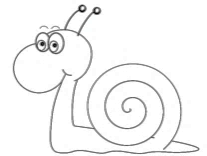 Moving Specialists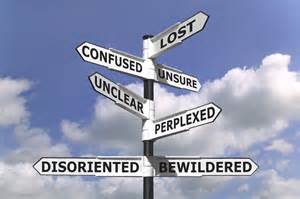 FreightThe Son that Just FurnitureWon’t Move out Booksof the BasementAppliancesFragile ObjectsEmpty BoxesNitroglycerineYour FriendsEmergency ReliefCats to Abu DhabiSupplies